Guía de trabajo autónomo 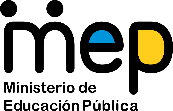 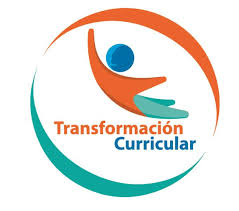 El trabajo autónomo es la capacidad de realizar tareas por nosotros mismos, sin necesidad de que nuestros/as docentes estén presentes. 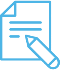 Me preparo para hacer la guía Pautas que debo verificar antes de iniciar mi trabajo.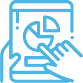 Voy a recordar lo aprendido y/ o aprender. 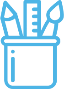  Pongo en práctica lo aprendidoHOJA CON RESPUESTAS PARA QUE EL ESTUDIANTE SE AUTOEVALUE UNA VEZ QUE TERMINA LA GUÍACompleto las siguientes tablas:En la base de cada grupo de 3 cuadriláteros escribo dos números iguales que sumados den el número indicado.Completo el cuadro, escribiendo en la primera columna la mitad del número, y en la tercera columna el doble del número, que está en la segunda columna.Adivino las siguientes adivinanzas.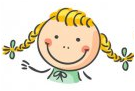 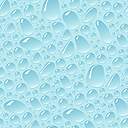 Marcela 8 postales     David 8 postales (ambos tienen igual cantidad de postales)Daniel  doble de postales de David.      8 + 8 = 16     Daniel tiene 16 postales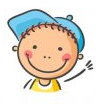 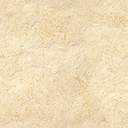 Juan tiene 15 años.Luisa tiene 3 años más que Juan        15  + 3 = 18       Edad de Luisa.Marta tiene el doble de la Edad de Luisa       18 + 18 =  36       Edad de Marta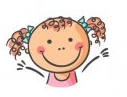 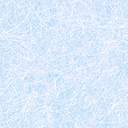 Número de 3 dígitos Si el dígito de las unidades es el doble del dígito de las decenas y el dígito de las centenas la mitad del dígito de las decenas.                        El número buscado puede ser    124   o   248Centro Educativo: Educador/a:Nivel: segundo añoAsignatura: MatemáticasMateriales o recursos que voy a necesitar Para llevar a cabo el trabajo necesito:Cuaderno, borrador, lápiz.Contadores (frijoles, maíz, piedras u otros)Un par de dadosLas actividades de esta guía.Condiciones que debe tener el lugar donde voy a trabajar El lugar donde trabajo debe estar limpio y ordenado, puede ser la sala, el cuarto o el patio de la casa. Tiempo en que se espera que realice la guía Requiero de 60 minutos para completar la guía. Indicaciones Leo las instrucciones y realizo cada actividad que me proponen.  De ser necesario, solicito ayuda a algún miembro de mi familia. 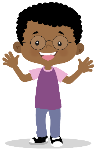 Una vez concluido el trabajo, solicito a algún familiar que revise lo realizado.Actividades para retomar o introducir el nuevo conocimiento.Actividad 1: Descubriendo edades.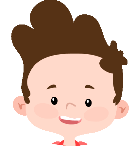 Leo con cuidado toda la actividad antes de realizarla.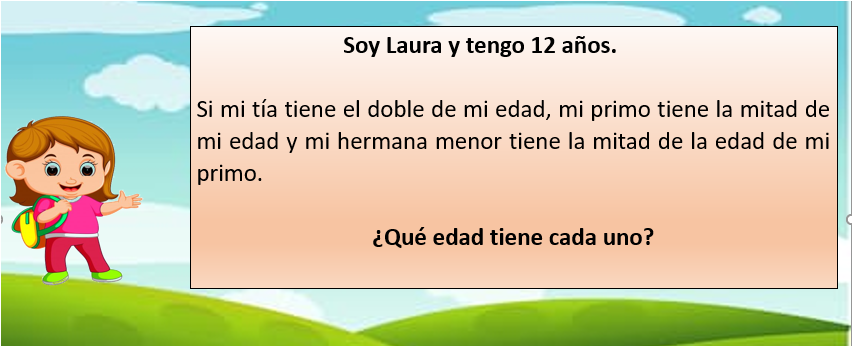 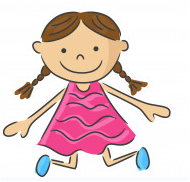 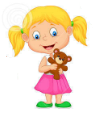 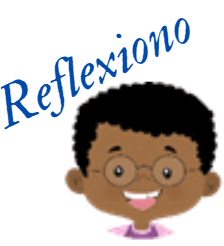 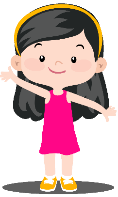 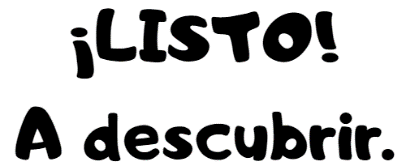 Una vez concluido el video reflexiono. Indicaciones Actividad 2:  Trabajando númerosCompleto las siguientes tablas:En la base de cada grupo de 3 cuadriláteros escribo dos números iguales que sumados den el número indicado.Completo el cuadro, escribiendo en la primera columna la mitad del número, y en la tercera columna el doble del número, que está en la segunda columna.Adivino las siguientes adivinanzas.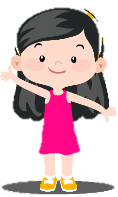 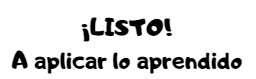 Si puedo observo el video del siguiente link:https://youtu.be/hqT-5ju9XYs  Actividad 3:  Juguemos a los dobles.Actividad tomada de https://www.aulapt.org/Leo con cuidado toda la actividad antes de realizarla.Materiales necesarios:Contadores (maíz, frijoles, cuentas, tapas.Papel y lápiz.Dos dado numerado del 1 al 6. Un cartón de juego como el siguiente: 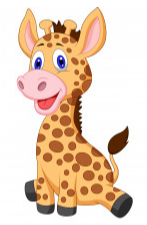 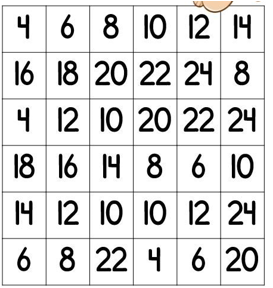 ¿Cómo lo juego?Se necesitan dos personas, por lo tanto, debo invitar a un miembro de la familia.Todas las jugadas deber expresarse en voz alta por ambas personas.Los participantes se ponen de acuerdo en quien inicia el juego.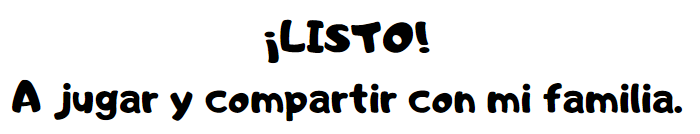 Indicaciones o preguntas o matrices para auto regularse y evaluarse.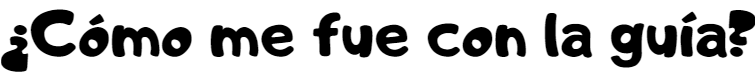 Escribo una X sobre cada símbolo que representa mi desempeño en lo realizado anteriormente. Para ello me oriento al responder cada uno de los siguientes enunciados: 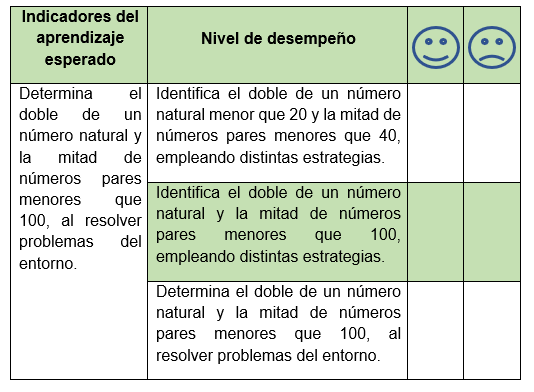 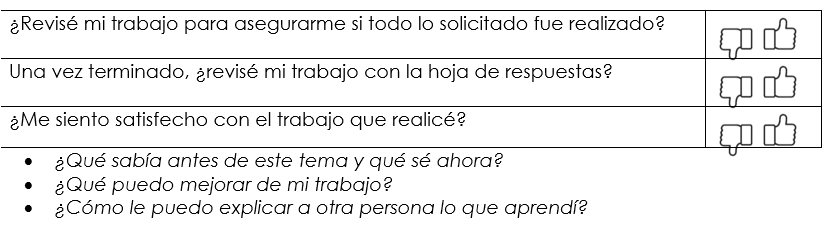 Primera ColumnaSegunda ColumnaTercera ColumnaMitadNúmeroDoble244896183672224488193876CentenasDecenasUnidadesLa mitad de las decenasDecenasEl doble de las decenas12424836124816CentenasDecenasUnidades